"SUPER VISION" mit HG.Butzko im "Cabaret im Zwick"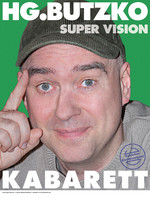 HG. Butzko, der Hirnschrittmacher des deutschen Kabaretts, tritt mit seinem neuen Programm „Super Vision“ am Sonntag, 04.Oktober 2015 um 19:30 Uhr im Cabaret im Zwick auf.Ausgangspunkt ist die Frage, warum man heutzutage überhaupt noch ins politische Kabarett geht. Denn wenn man über Politiker lachen will, reicht es doch, wenn man ihnen selber zuhört. Sagt Angela Merkel z. B. in ihrer Regierungserklärung: „Diese Bundesregierung will die Quellen des guten Lebens allen zugänglich machen“, stellt sich doch sofort die Frage, wie sie überhaupt schaffen will, uns allen Zutritt in den Tresorraum der Deutschen Bank zu ermöglichen. Die Abgeordneten der großen Koalition haben das Problem sofort gelöst, indem sie sich eine Diätenerhöhung um 10% genehmigt haben, ohne mit der Bevölkerung, also ihren Arbeitgebern darüber Tarifverhandlungen aufgenommen zu haben. Andererseits, wie soll das gehen? Wenn Politiker uns drohen: „Entweder mehr Lohn, oder wir legen die Arbeit nieder.“, würden wir uns natürlich für das Zweite entscheiden. In der Laudatio zum Deutschen Kleinkunstpreis 2015 heißt es über HG.Butzko: "Die Jury zeichnet einen politischen Kabarettisten aus, der mit anspruchsvoller Komik und analytischer Schärfe selbst höchst komplexe Zusammenhänge darstellt. Dabei ist er ein Meister des investigativen Kabaretts." Und Dieter Hildebrandt urteilte mal über ihn: "Sein Kabarett ist so nachhaltig, dass es einen noch Tage drauf beschäftigt." Mehr muss man nicht sagen. Wer sich selber überzeugen will, sollte sich „Super Vision“ angucken kommen. Kleiner Tipp: Am besten rechtzeitig Karten besorgen. Die gibt es direkt im Landgasthaus Zwick (Heilsbronnerstr. 3, Rudelsdorf) oder in der Buchhandlung "Lesezeichen" (Königsplatz 29, Schwabach) oder bei Rainer Weigel (www.rainerscabaret.de, Tel. 09178 – 9977885).